Holiday SupportsPierce CountyToys for Tots: 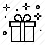 https://pierce-county-wa.toysfortots.org/local-coordinator-sites/lco-sites/default.aspx?nPageID=100&nPreviewInd=200Trees for Troops (Military Members)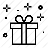 The forgotten children’s fund: 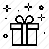 	http://forgottenchildrensfund.org/request-help/Northwest Church: 253.838-6321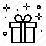 The Salvation Army: 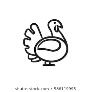 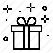 	https://tacoma.salvationarmy.org/tacoma_corps/seasonal-assistanceShop with a Cop:https://www.cityoftacoma.org/government/city_departments/police/community_programs/shop_with_a_tacoma_copToy Rescue Mission: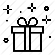 	https://www.toyrescuemission.org/christmas.htmlFamilies Unlimited Network: 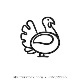 	https://www.familiesunlimitednetwork.org/Kitsap CountyKitsap Community Resource Center: Christmas Angel:  Email:  christmasangel@kcr.org 360.473.2004North Mason Chamber: 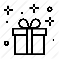 	Giving Tree: 360.275.6001 ext. 2201The Salvation Army: 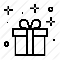 Angel Tree: https://saangeltree.org/Toy Rescue Mission:	https://www.toyrescuemission.org/christmas.htmlToys for Tots:	https://belfair-wa.toysfortots.org/local-coordinator-sites/lco-sites/default.aspx?nPageID=100&nPreviewInd=200The forgotten children’s fund: 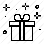  	http://forgottenchildrensfund.org/request-help/Any CountyBellevue Life Spring: 	https://www.bellevuelifespring.org/holiday-assistance/Christmas House: 	http://christmas-house.org/information-2/contactus/The Salvation Army: https://www.salvationarmyusa.org/usn/brighten-the-holidays/Toys for Tots:	https://www.toysfortots.org/request_toys/Default.aspx